LES PASSEJAÏRES DE VARILHES                    				  	 FICHE ITINÉRAIRELAVELANET n° 128"Cette fiche participe à la constitution d'une mémoire des itinéraires proposés par les animateurs du club. Eux seuls y ont accès. Ils s'engagent à ne pas la diffuser en dehors du club."Date de la dernière mise à jour : 6 septembre 2019La carte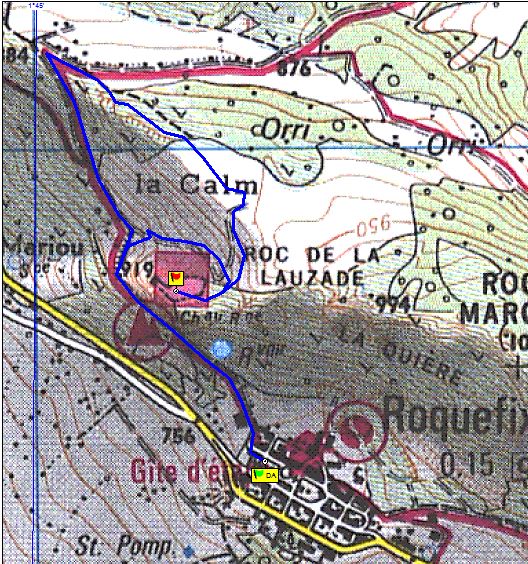 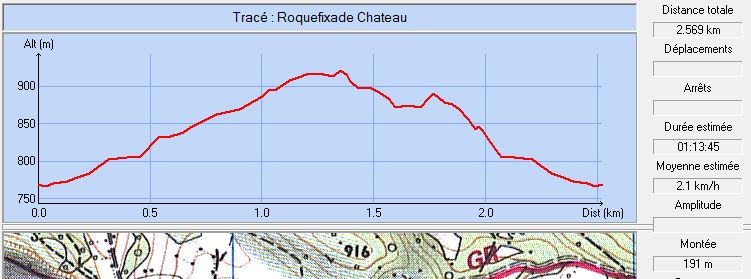 Commune de départ et dénomination de l’itinéraire : Roquefixade – Parking devant le gîte d’étape - Boucle du 4 mai 2019 – Après-midi 1Date, animateur(trice), nombre de participants (éventuel) :04.05.2019 – J. Gaillard – 12 participants (Reportage photos)L’itinéraire est décrit sur les supports suivants : Cet itinéraire combine une partie des boucles 1 et 3 décrites dans le topoguide édité par l’association Patrimoine de Roquefixade.Trace Openrunner 10287673Classification, temps de parcours, dénivelé positif, distance, durée :Promeneur – 1h30 – 150 m – 3 km – ½ journéeBalisage : Poteaux directionnels (Un balisage complémentaire jaune est en projet) Particularité(s) : Parcours emprunté le 4 mai 2019 lors de la journée découverte des chemins de Roquefixade organisée avec l’association "Patrimoine de Roquefixade" qui s’attache à redécouvrir et mettre en valeur les chemins de la commune.Site ou point remarquable :Le village de RoquefixadeLe site de La Calm avec son point de vue sur le château et le massif de Tabe Les ruines du châteauTrace GPS : Oui Distance entre la gare de Varilhes et le lieu de départ : 27 km par Soula, 31 km par CellesObservation(s) : L’association "Patrimoine de Roquefixade" a dégagé, entretenu et documenté 12 boucles décrite dans un topoguide en vente à la mairie et au gîte d’étape. Notre club contribue à la poursuite de ce travail en participants à des chantiers et en valorisant les chemins ouverts.